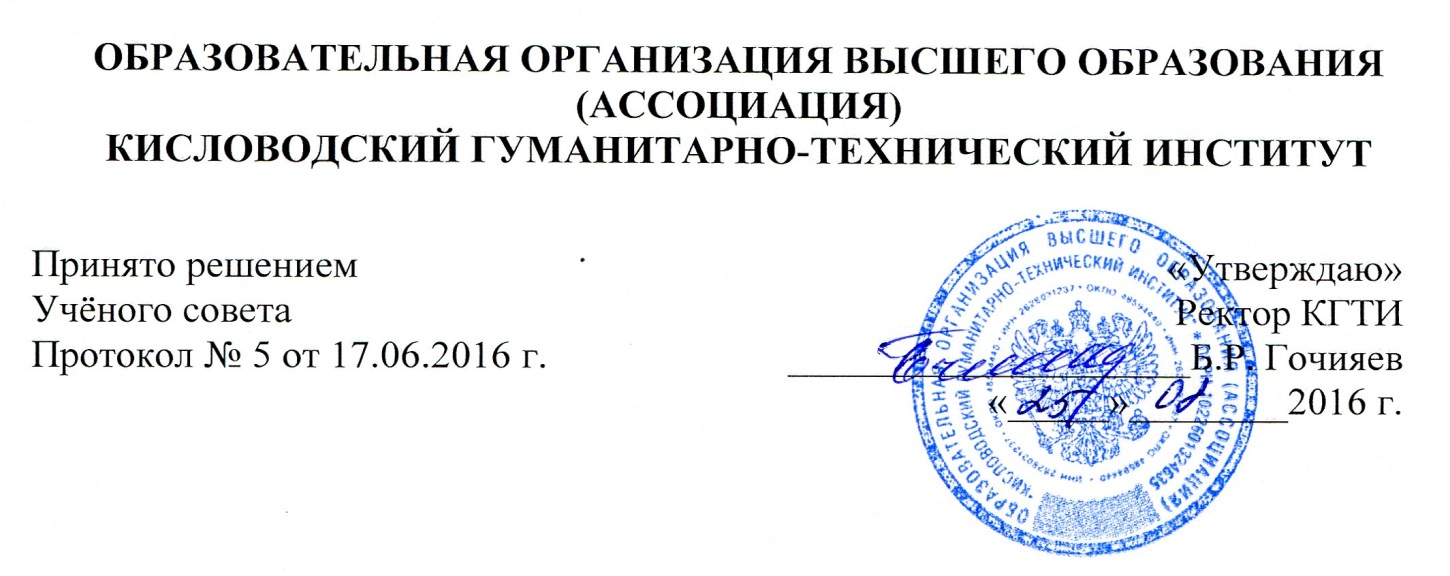 ПОЛОЖЕНИЕОБ ОХРАНЕ ЗДОРОВЬЯ ОБУЧАЮЩИХСЯ В  
В КИСЛОВОДСКОМ ГУМАНИТАРНО-ТЕХНИЧЕСКОМ ИНСТИТУТЕКисловодск 2016Область применения1.1. Настоящее положение регулирует отношения, возникающие в сфере охраны здоровья обучающихся (студентов) в ОО ВО (А) «Кисловодский гуманитарно-технический институт» (далее – Положение)  и представляют собой систему реализации необходимых условия, обеспечивающих сохранение и укрепление физического, социального и психологического здоровья обучающихся.1.2. Основной деятельностью ОО ВО (А) «Кисловодский гуманитарно-технический институт» является создание воспитательно-образовательной среды, ориентированной на сохранение и укрепление физического, социального, психологического, нравственного здоровья.Основные направления ОО ВО (А) «Кисловодский гуманитарно-технический институт» по охране здоровья обучающихся:– целостность системы формирования культуры здорового образа жизни обучающихся в учебной и внеучебной деятельности;– соответствие инфраструктуры ОО ВО (А) «Кисловодский гуманитарно-технический институт» условиям здоровьесбережения обучающихся;– рациональная организация воспитательно-образовательного процесса;– организация системы просветительской и методической работы с участниками воспитательно-образовательного процесса по вопросам здорового и безопасного образа жизни;– мониторинг сформированности культуры здорового образа жизни обучающихся.1.3. ОО ВО (А) «Кисловодский гуманитарно-технический институт» создает условия гарантирующие охрану и укрепление здоровья обучающихся:– социальные, экономические и экологические условия окружающей действительности;– учитывает факторы риска, имеющие место в образовательном учреждении, которые приводят к ухудшению здоровья обучающихся;– опирается на систему знаний, установок, правил поведения, привычек, формируемых у обучающихся в процессе обучения.Нормативные ссылки2.1. Федеральный закон РФ от 29.12.2012 г. № 273-ФЗ «Об образовании в Российской Федерации» (ред. от 13.07.2015 г., ст. 28, 41, 42).2.2. Федеральный закон РФ от 21.11.2011 г. № 323-ФЗ «Об основах охраны здоровья граждан в Российской Федерации» (ст. 7, 54)2.3. Федеральными требованиями к образовательным учреждениям в части охраны здоровья обучающихся, утвержденными Приказом Минобрнауки РФ от 28.12.2010 г. № 2106.2.4. Постановление Главного государственного санитарного врача РФ от 29.12.2010 г. № 189 «Об утверждении Сан ПиН 2. 4.2.2821-10 «Санитарно-эпидемиологические требования к условиям и организации обучения в общеобразовательных учреждениях» (гл. XI).2.5. Конституция Российской Федерации (ст.41, п.3).2.6. Гражданский Кодекс Российской Федерации (гл. 59, ст.1064, ст.1065 «Общие основания ответственности за причинение вреда»).2.7. Приказ Минобразования РФ от15.01.2002 г. № 76 «О создании безопасных условий жизнедеятельности обучающихся в образовательных учреждениях».2.8. Письмо Минобразования от 12.07.2000 г. № 22-06.778 «О принятии дополнительных мер по предотвращению несчастных случаев с обучающимися и работниками образовательных учреждений».2.9. Устав Образовательной организации высшего образования  (Ассоциация) «Кисловодский гуманитарно-технический институт».Охрана здоровья обучающихся (студентов)3.1. Охрана здоровья обучающихся (студентов) включает в себя:– оказание первичной медико–санитарной помощи в порядке, установленном законодательством в сфере охраны здоровья;– организацию питания обучающихся, согласно установленному графику питания;– определение оптимальной учебной, внеучебной нагрузки, режима учебных занятий продолжительности каникул;– обучение навыкам здорового образа жизни и их пропаганду в рамках занятий по физической культуре и по факультативным дисциплинам, кураторских часов, мероприятий по воспитательной работе, требований охраны труда;– организацию и создание условий для профилактики заболеваний и оздоровлению обучающихся, для занятия ими физической культурой и спортом;– прохождение обучающимися, в соответствии с законодательством РФ, периодических медицинских осмотров и диспансеризации;– профилактику и запрещение курения, употребления алкогольных и слабоалкогольных напитков, пива, наркотических средств и психотропных веществ, их прекурсоров и аналогов;– обеспечение безопасности обучающихся, во время пребывания в институте, проводятся в рамках комплекса ежегодно проводимых мероприятий по вводному и периодическому инструктажу;  – профилактику несчастных случаев с обучающимися во время пребывания в;– проведение санитарно-противоэпидемиологических и профилактических мероприятий, осуществляющихся в рамках ежегодной вакцинации обучающихся от гриппа и других инфекционных заболеваний в соответствии с Паспортом прививок;– оборудование и содержание помещений ОО ВО (А) «КГТИ» в соответствии с санитарно-гигиеническими нормами;–  психолого-педагогическая помощь студентам;– помощь в социальной адаптации студентам-первокурсникам и студентам с ограниченными возможностями здоровья.3.2. Организация охраны здоровья обучающимся (за исключением оказания первичной медико-санитарной помощи, прохождения периодических медицинских осмотровдиспансеризации) осуществляется ОО ВО (А) «КГТИ»:– ОО ВО (А) «КГТИ» создает условия, гарантирующие охрану и укрепление здоровья обучающихся;– учебная нагрузка устанавливается на основе санитарно-эпидемиологических требований к условиям и организации обучения в ОО ВО (А) «КГТИ», а также в соответствии с федеральными государственными стандартами направлений, реализуемых  в ОО ВО (А) «КГТИ» составляет 
54 часа: обязательная аудиторная учебная нагрузка по программам среднего профессионального образования – 36 часов в неделю, самостоятельная работа студентов – 18 часов в неделю; по программам высшего образования – максимальный объем аудиторных учебных занятий – 27 часов;– В институте учебный год делится на два семестра. Для всех видов аудиторных учебных занятий устанавливается академический час продолжительностью 45 минут. Учебные занятия проводятся парами – два объединенных академических часа с перерывом между ними 5 минут. Перерыв между парами составляет 10 минут. В институте предусмотрен перерыв для питания продолжительностью 30 минут.– в процессе освоения программ среднего профессионального и высшего образования обучающимся предоставляются каникулы. Продолжительность каникул, предоставляемых обучающимся в процессе освоения ими программ подготовки специалистов среднего звена составляет от восьми до одиннадцати недель в учебном году, в том числе не менее двух недель в зимний период; по программам высшего образования – от семи до десяти недель в учебном году, в том числе не менее двух недель в зимний период;– количество экзаменов в процессе промежуточной аттестации по программам среднего профессионального образования не превышает восьми экзаменов в учебном году, а количество зачетов – десять, по программам высшего образования не превышает десяти экзаменов в учебном году, а количество зачетов – двенадцать. В указанное количество часов не входят зачеты по факультативным дисциплинам и физической культуре;– соблюдение норм двигательной активности при организации образовательного процесса в соответствии с требованиями санитарных правил и Положением о реализации дисциплины  для отдельных категорий обучающихся, осваивающих образовательные программы среднего профессионального и высшего образования:– на предметах повышенной опасности «Физическая культура» и «Элективные курсы по физической культуре» преподаватели кафедры Физического воспитания на вводном учебном занятии проводят инструктаж по технике безопасности с обязательной отметкой  вида инструктажа в журнале проведения инструктажа. 3.3. Организацию оказания всех видов медико-санитарной помощи обучающимся осуществляет ООО «Дельта Мед». ОО ВО (А) «КГТИ» безвозмездно предоставляет помещение (Медицинский кабинет) с соответствующими условиями для работы медицинских работников.3.4. Для организации питания обучающихся, преподавателей и сотрудников в ОО ВО (А) «КГТИ» работает буфет и столовая  по утвержденному режиму работы, учитывающему продолжительность перемен для принятия пищи. В расписание учебных занятий предусмотрены перемены достаточной продолжительности.3.4. ОО ВО (А) «КГТИ» осуществляет образовательную деятельность, реализуя основные профессиональные образовательные программы и программы дополнительного образования, создает условия для охраны здоровья обучающимся, в том числе обеспечивает:– текущий контроль за состоянием здоровья студентов;– проведение санитарно-гигиенических, профилактических и оздоровительных мероприятий, – обучение и воспитание в сфере охраны здоровья граждан в РФ;– соблюдение государственных санитарно-эпидемиологических правил и нормативов;– расследование и учет несчастных случаев с обучающимися во время пребывания в ОО ВО (А) «КГТИ», в порядке, установленном федеральным органом исполнительной власти, осуществляющим функции по выработке государственной политики и нормативно-правовому регулированию в сфере образования, по согласованию с федеральным органом исполнительной власти, осуществляющим функции по выработке государственной политики и нормативно-правовому регулированию в сфере здравоохранения.Психолого-педагогическая и социальная помощь студентам, испытывающим трудности в освоении основных профессиональных общеобразовательных программ, развитии и социальной адаптации4.1. Психолого-педагогическая и социальная помощь оказывается студентам, испытывающим трудности в освоении основных профессиональных образовательных программ, развитии и социальной адаптации, ведется специалистами психологической службы ОО ВО (А) «КГТИ».4.2. Психолого-педагогическая, медицинская и социальная помощь включает в себя:– создание благоприятного эмоционально-психологического климата на учебных занятиях, учебной и производственной практиках, во время организации и проведения внеучебных мероприятий;– помощь в социально-психологической адаптации студентов к условиям обучения вузе;– содействие формированию у обучающихся адекватной самооценки, познавательной мотивации;– психолого-педагогическое консультирование студентов, их родителей (законных представителей) и педагогических работников;– помощь студентам в получении профессии, трудоустройстве и социальной адаптации.– психолого-педагогическая помощь в адаптации и психологическое сопровождение обучения студентов-инвалидов и лиц с ограниченными возможностями здоровья (ВОЗ);– содействие развитию у студентов ответственности за свою жизнь;– содействие развитию у студентов и сотрудников вуза навыков психологической саморегуляции и стрессоустойчивости;– развитие личностного и профессионального потенциала будущего экономиста посредством активизации самопознания и саморазвития;– развитие у студентов коммуникативной компетентности;– оказание психологической помощи и поддержки всем участникам образовательного процесса;– обучение преподавательского состава психологическим и психолого-педагогическим методам и приемам работы со студентами.Требования к организации медицинского обслуживания студентов и прохождению медицинских осмотров5.1. Медицинское обслуживание обучающихся (студентов) организовано в соответствии с договором об оказании медицинских услуг, заключенным с ООО «Дельта Мед») в помещении, предоставленном ОО ВО (А) «КГТИ» в безвозмездное пользование (Медкабинет) в здании института на первом этаже справа от центрального входа. Помещение Медкабинета находится в технически исправном рабочем состоянии и соответствует по устройству и содержанию, действующим санитарным нормам, требованиям пожарной безопасности и правилам для оказания медицинской помощи специалистами ООО «Дельта Мед»)», укомплектовано оборудованием, инструментарием, лекарственными средствами перевязочным материалом, дезсредствами, соответствующими государственным санитарно-эпидемиологическим правилам и нормативам.5.2. Медицинские осмотры студентов в «Дельта Мед») организовываются и проводятся в порядке, установленном федеральным органом исполнительной власти в области здравоохранения.5.3. Ежегодно обучающиеся проходят флюорографическое  обследова-ние. Контроль над прохождением флюорографического  обследования осуще-ствляет медицинский работник.5.4. Обучающихся (студентов) допускают к занятиям в после перенесенного заболевания только при наличии справки врача-педиатра или участкового терапевта (иного лечащего врача).5.5. В Институте организуется работа по профилактике инфекционных и неинфекционных заболеваний.5.6. С целью выявления педикулеза и чесотки не реже 2 раз в год (на начало учебного года и после каникул) выборочно (пять-шесть групп) медицинский работник проводит осмотры обучающихся (студентов).5.7. При обнаружении чесотки и педикулеза обучающиеся (студенты) на время проведения лечения отстраняются от посещения «Дельта Мед»). Они могут быть допущены в «Дельта Мед») только после завершения всего комплекса лечебно-профилактических мероприятий, подтвержденных справкой от врача. Вопрос о профилактическом лечении лиц, бывших в контакте с больным чесоткой, решается врачом с учетом эпидемиологической обстановки. К указанному лечению привлекают тех, кто находился в тесном бытовом контакте, а также целые группы, где зарегистрировано несколько случаев заболевания чесоткой.В группах, где профилактическое лечение контактных лиц не проводилось, осмотр кожных покровов студентов осуществляют трижды с интервалом в 10 дней. При выявлении в учреждении чесотки проводят текущую дезинфекцию в соответствии с требованиями территориального органа, осуществляющего государственный санитарно-эпидемиологический надзор.6.Заключительные положения6.1. Срок действия положения не ограничен.6.2. При изменении законодательства в акт вносятся изменения в установленном законом порядке.Лист ознакомленияЛист регистрации изменений и дополненийФ.И.О. работникаДолжностьПодписьДата ознакомления№ раздела,подраздела, пункта,подпункта,к которому относитсяизменениеДатавведенияизмененияОснование(№, дата приказа)ДатавнесенияизмененияПодпись,лица,внесшегоизменение№ раздела,подраздела, пункта,подпункта,к которому относитсяизменениеДатавведенияизмененияОснование(№, дата приказа)ДатавнесенияизмененияПодпись,лица,внесшегоизменение№ раздела,подраздела, пункта,подпункта,к которому относитсяизменениеДатавведенияизмененияОснование(№, дата приказа)ДатавнесенияизмененияПодпись,лица,внесшегоизменение№ раздела,подраздела, пункта,подпункта,к которому относитсяизменениеДатавведенияизмененияОснование(№, дата приказа)ДатавнесенияизмененияПодпись,лица,внесшегоизменение№ раздела,подраздела, пункта,подпункта,к которому относитсяизменениеДатавведенияизмененияОснование(№, дата приказа)ДатавнесенияизмененияПодпись,лица,внесшегоизменение№ раздела,подраздела, пункта,подпункта,к которому относитсяизменениеДатавведенияизмененияОснование(№, дата приказа)ДатавнесенияизмененияПодпись,лица,внесшегоизменение№ раздела,подраздела, пункта,подпункта,к которому относитсяизменениеДатавведенияизмененияОснование(№, дата приказа)ДатавнесенияизмененияПодпись,лица,внесшегоизменение№ раздела,подраздела, пункта,подпункта,к которому относитсяизменениеДатавведенияизмененияОснование(№, дата приказа)ДатавнесенияизмененияПодпись,лица,внесшегоизменение№ раздела,подраздела, пункта,подпункта,к которому относитсяизменениеДатавведенияизмененияОснование(№, дата приказа)ДатавнесенияизмененияПодпись,лица,внесшегоизменение